ATTACHMENT 8 NOTICE OF INTENT18  The Patriot Ledger  WEDNESDAY, March 17, 2021	PATRIOTLEDGER.COMwickedlocalsearch.com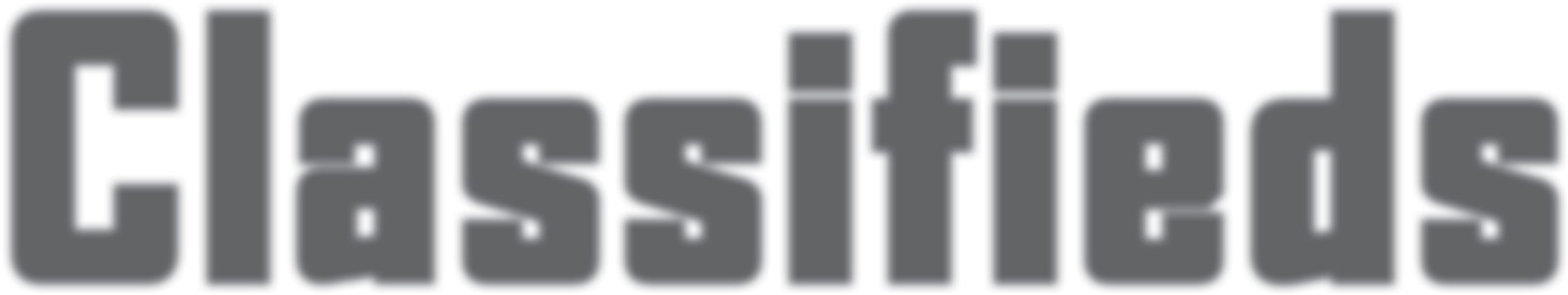 To Place an Advertisement Call 617-786-7100 • Mon-Fri 9am-5pm 	PlasteringPLASTERING: Nojob too small. Walls, Patches, Ceilings. Repaired, Replaced.Free est.  617-770-4031 	Wanted to BuyCASH FOR TOOLS:Hand/Pwr, Carpenters, Machinists, Mechanics, Plumbers, Rollaways.1-800-745-8665 	Rooms for RentHull/Nantasket Bch Incls. utils., fridge, micro, cable, HBO, WiFi. Total background check. From$165/wk 781-925-1883 	LegalsHINGHAM, RE-BID/CON- STRUCTION EQUIPMENT RENTAL AND LABORLEGAL NOTICE TOWN OF HINGHAMInvitation for BidsThe Town of Hingham is requesting bids for Construction Equipment Rental and Labor. The IFB documents may be obtained as of March 11, 2021 through the Town’s website	athttps://www.hingham- ma.gov/bids until the bid submission deadline. NOTE: Original IFB EQUIP21 was canceled due to administrative error. This is the re-bid of the required services.Sealed bids are due no later than 1:30pm EST on Thursday, March 25, 2021 to “Roadway and Infrastructure Construction Equipment/Labor Rental” Bid #EQUIP21B, Town of Hingham,	Town Administrator, 210 Central Street, Hingham, MA 02043 Attn: Procurement and Contracts Manager. Bids will be publicly opened after submission deadline on March 31, 2021 at 1:30 pm EST via Zoom (Dial in number: 929-205-6099, Meeting ID 89178215929,Passcode:  092631, Link:https://zoom.us). 	LegalsIFB/0414211 UNDER- GROUND ELECTRIC AND COMMUNICATIONS CON- DUIT SYSTEMS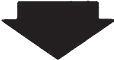 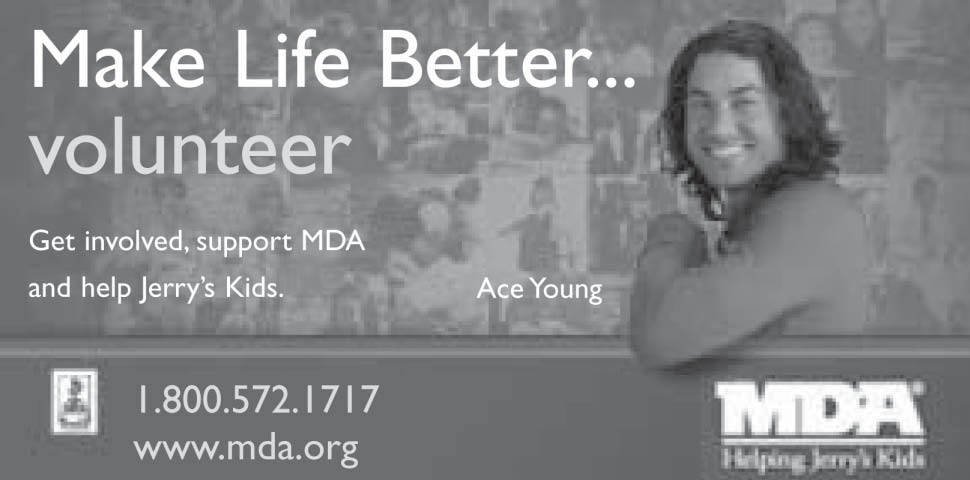 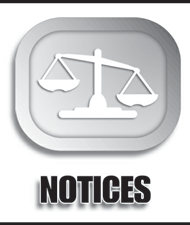 LEGAL NOTICE BRAINTREE ELECTRIC LIGHT DEPARTMENT INVITATION FOR BIDS- (IFB) – IFB #0414211The Braintree Electric Light Department invites bids for maintenance and repair of underground electric and communications conduit sys- tems, as well as miscella- neous asphalt and concrete repair projects on an as- needed basis. The success- ful bidder will be awarded a two (2) year contract. BELD, at its discretion shall have the option to grant the suc- cessful bidder an extension for one (1) year. Prices shall remain firm during the con- tract term and for any exten- sion and the conditions of the contract shall remain the same. Successful bidder must be available to BELD beginning May 1, 2021.Specifications may be obtained at the office of the Braintree Electric Light Department, 150 Potter Road,	Braintree, Massachusetts beginning on March 17, 2021.All questions or requests for clarification regarding this IFB should be made in writ- ing to the attention of Robert Henriksen, Materials and Procurement Manager, Braintree  Electric  Light D e p a r t m e n t , rhenriksen@beld.com.Selection of the contractor will be based upon bidder qualifications, including evi- dence of past performance in similar projects, and bid price. The contract will be awarded to the bidder deemed by the awarding authority to be the lowest responsible and eligible bid- der.All bids for this project are subject to applicable bidding laws of Massachusetts, including M.G.L. c. 30, § 39M as amended.Attention is directed to the minimum wage rates to be paid as determined by the Department of Labor Standards under the provi- sions of M.G.L. c. 149, §§ 26-27D.All proposals must be sealed and marked on the outside “Conduit Maintenance & Repair, IFB #0414211” and be received at the office of the Braintree Electric Light Department, 150 Potter Road,	Braintree, Massachusetts, ATTN: Robert Henriksen, no later than 11:00 a.m. on April 14, 2021, at which time and place they will be publicly opened and read virtually via Zoom. Please email (rhen- riksen@beld.com) to be included on the email with meeting information, which will be sent out 24 hours in advance.The Braintree Electric Light Department reserves the right to reject any and all bids, to waive informalities and minor irregularities in bids received, if it is deemed to be in the best interest of the Braintree Electric Light Department to do so.Thomas J. Reynolds Jr.,Chairman Anthony L. Agnitti, Vice-Chairman James P. Regan, Secretary Municipal Light BoardWilliam G. Bottiggi General ManagerAD#13947202 PL 3/17/202190 QUINCY SHORE DRIVET-Mobile USA is proposing to modify an existing wire- less telecommunications facility on an existing build- ing located at 90 Quincy Shore Drive, Quincy, Norfolk County, MA. The modifications will consist of the removal and replace- ment of 6 antennas (2 per sector) and the relocation of 3 antennas (1 per sec- 	Legals 	LegalsQUINCY, IFB/DOOR REPLACEMENTLEGAL NOTICE ADVERTISEMENTTO BIDThe Quincy Housing Authority, the Awarding Authority, invites sealed bids from Contractors for the 667-2 EXTE- RIOR ENTRANCE DOOR REPLACEMENT, #243208 inQuincy, Massachusetts, in accordance with the docu- ments prepared by Garofalo Design Associates, Inc..The Project consists of: Door assembly with sidelight replacements and related work. The work is estimated to cost $283,140.Bids are subject to M.G.L. c.149 §44A-J & to minimum wage rates as required by M.G.L. c.l49 §§26 to 27H inclu- sive.THIS PROJECT IS BEING ELECTRONICALLY BID AND HARD COPY BIDS WILL NOT BE ACCEPTED. Pleasereview the instructions in the bid documents on how to register as an electronic bidder. The bids are to be pre- pared and submitted at www.biddocsonline.com.General bidders must be certified by the Division of Capital Asset Management and Maintenance (DCAMM) in the following category of work, General Building Construction, and must submit a current DCAMM Certificate of Eligibility and signed DCAMM Prime/General Contractor Update Statement.General Bids will be received until 2:00 PM on Friday, 9 April 2021 and publicly opened online, forthwith.Filed Sub-bids for the trades listed below will be received until on and publicly opened online, forthwith.SUBTRADES: NONEAll Bids should be submitted online at www.biddocson- line.com and received no later than the date and time specified above.General bids and sub-bids shall be accompanied by a bid deposit that is not less than five (5%) of the greatest pos- sible bid amount (considering all alternates), and made payable to the Quincy Housing Authority.Bid Forms and Contract Documents will be available for pick-up at www.biddocsonline.com (may be viewed elec- tronically and hardcopy requested) or at Nashoba Blue, Inc. at 433 Main Street, Hudson, MA 01749 (978-568- 1167).There is a plan deposit of $50.00 per set (maximum of 2 sets) payable to BidDocs ONLINE Inc.Plan deposits may be electronically paid or by check. This deposit will be refunded for up to two sets for general bid- ders and for one set for sub-bidders upon return of the sets in good condition within thirty (30) days of receipt of general bids. Otherwise the deposit shall be the property of the Awarding Authority. Additional sets may be pur- chased for $50.00Bidders requesting Contract Documents to be mailed to them shall include a separate check for $40.00 per set for UPS Ground (or $65.00 per set for UPS overnight), non- refundable, payable to the BidDocs ONLINE Inc., to cover mail handling costs.General bidders must agree to contract with minority and women business enterprises as certified by the Supplier Diversity Office (SDO), formerly known as SOMWBA. The combined participation benchmark reserved for such enterprises shall not be less than 10.4% of the final con- tract price including accepted alternatesPRE-BID CONFERENCE / SITE VISIT:Date and Time: Thursday, 25 March 2021 at 10:00 AM Address: 75 Martensen Street,, Quincy, MA 02169 Instructions: Due to the current situation with the Covid-19 Pandemic, Proposers must wear masks while attending the pre-bid conference. Proposers must follow State Covid-19 Guidelines.SITE VISIT BY APPOINTMENT: NONEThe Contract Documents may be seen, but not removed at:Nashoba Blue Inc. 433 Main Street Hudson, MA 01749 978-568-1167AD#13947258 PL 3/17/2021SOUTH WEYMOUTH, 55 FOGG ROADLEGAL NOTICEPublic Announcement Concerning a Proposed Health Care ProjectSouth Shore Health System, Inc. (“Applicant”) with a principal place of business at 55 Fogg Road, South Weymouth, MA 02190 intends to file a Notice of Determination of Need with the Massachusetts Department of Public Health for a change in service by South Shore Hospital (“SSH”). The project is for the acquisition of one 	Legals 	Legals5 MARKLE CIRCLE, RANDOLPHMORTGAGEE’S SALE OF REAL ESTATE5 Markle Circle, Randolph, MA 02368By virtue and in execution of the Power of Sale contained in a certain mortgage given by Eddie Ryan and Marie Victor-Ryan to Mortgage Lenders Network USA Inc. by and through its nominee Mortgage Electronic Registration Systems, Inc. dated November 15, 2005, and recorded with the Norfolk County Registry of Deeds in Book 23122, Page 523, and assigned through assignments recorded with said Registry of Deeds at Book 32170, Page 213;  Book 32976, Page 264; Book 32170, Page 215; Book 32976, Page 266; Book 33072, Page 522; Book 35346,Page 412: and Book 38076, Page 455, of which mortgage the undersigned is the present holder, for breach of the conditions of said mortgage and for the purpose of fore- closing the same will be sold at Public Auction on March 24, 2021 at 11:00AM, at or upon the mortgaged premises more particularly described below, being all and singular the premises described in said mortgage, to wit:A certain parcel of land with the buildings thereon situated on Markel Circle, in Randolph, Norfolk County, Massachusetts, being Lot 8 on a plan of land entitled “Plan and Profile of Markle Circle, Randolph, Mass.” dated April 15, 1953, Bradford Saivetz, and being Plan No. 1241 of 1953 in Plan Book 180 at the Norfolk County Registry of Deeds. Said Lot 8 is bounded and described as fol- lows: NORTHEASTERLY by Markle Circle, seventy-five(75) feet; SOUTHEASTERLY by Lot 7 on said plan, one hundred eighty-one and eighty-five hundredths (181.85) feet; SOUTHWESTERLY by land now or formerly of John Disuto, seventy-five and fifty-nine hundredths (75.59) feet; and NORTHWESTERLY by Lot 9 on said plan, one hun- dred seventy-two and forty-four hundredths (172.44) feet. Containing, according to said plan, thirteen thousand two hundred eighty-six (13,286) square feet of land.  Subject to the mortgage dated November 15, 2005, in the original principal amount of $288,000.00, to Mortgage Lenders Network USA Inc. by and through its nominee Mortgage Electronic Registration Systems Inc., recorded at Book 23122, Page 504, as assigned. For title, see deed record- ed at Book 23122, Page 503.The description of the premises contained in said mort- gage shall control in the event of an error in this notice.The Mortgagee reserves the right to postpone the sale to a later date by public announcement at the time and date appointed for the sale and to further postpone at any adjourned sale date by public announcement at the time and date appointed for the adjourned sale date.The premises will be sold subject to and with the benefit of all rights, restrictions, easements, improvements, orders of condition, outstanding tax titles, municipal or other public taxes, assessments, betterments, liens or claims in the nature of liens and existing encumbrances of record creat- ed prior to the mortgage, or entitled to precedence over the mortgage, if any, insofar as the same are still in force and applicable to the premises. The premises will be sold without representation or warranty as to its condition or fit- ness for habitation, or whether it conforms to any applica- ble state or local building, zoning, health, or sanitary codes, or compliance with any federal, state, or local envi- ronmental statutes, regulations, ordinances, or by-laws.If the premises is a condominium unit, then the premises will also be sold subject to Massachusetts General Laws chapter 183A, as amended, the applicable Master Deed and any and all amounts as may be due, following such sale, to the applicable condominium trust.If the successful bidder at the foreclosure sale defaults in purchasing the property according to the terms of this notice of sale or the terms of the Memorandum of Sale executed at the time of the foreclosure, the Mortgagee reserves the right to, among other things, resell the prop- erty under the power of sale contained in such mortgage or sell the property by foreclosure deed to the second highest bidder (or other successive bidders, in the order of their bid) provided that such other bidder deposits with Mortgagee’s attorneys, Michienzie & Sawin LLC, the amount of the required deposit as set forth below within ten (10) business days after written notice of default of the previous highest bidder and title shall be conveyed to such other bidder within thirty (30) days of the default, which time periods may be reasonably extended by the Mortgagee in its sole discretion.TERMS OF SALE: Ten Thousand and No/100 Dollars ($10,000.00) is to be paid in certified check and/or bank cashier’s check (dated no more than ninety days before the date of sale) to be paid by the Purchaser at the time and place of sale. The balance of the purchase price is to be paid by the Purchaser by certified check and/or bank cashier’s check (dated no more than ninety days before the date of closing) within thirty (30) days thereafter, which time period may be reasonably extended by the Mortgagee in its sole discretion, at the offices of Michienzie & Sawin LLC, 745 Boylston Street, Boston, MA 02116. Other terms to be announced at the sale. This notice may be viewable at https://www.masspublicno- tices.org.Future     Capital      LLC              present   holder   of  said  mortgage      by its attorneys, MICHIENZIE & SAWIN LLC 745 Boylston StreetBoston, MA 02116AD#13943906 3/3, 3/10, 3/17/21 	Legals 	Legals5 BRUNSWICK STREET, MARSHFIELD MORTGAGEE’S SALE OF REAL ESTATEBy virtue and in execution of the Power of Sale contained in a certain mortgage given by Peter M. McCann and Theresa M. McCann to “MERS”, Mortgage Electronic Registration Systems, Inc., a separate corporation that is acting solely as nominee for Mortgageit, Inc., “Lender”; its successors and assigns dated October 2, 2006 and regis- tered with the Plymouth County Registry District of the Land Court, in Document No. 612387, and noted on Certificate of Title No. 85771, as assigned by Assignment of Mortgage dated September 24, 2013 and registered in Plymouth County Registry District of the Land Court as Document No. 00713970 and noted on Certificate of Title No. 85771, of which mortgage the undersigned is the present holder, for breach of the conditions of said mort- gage and for the purpose of foreclosing the same will be sold at Public Auction at 11:00 AM, on March 24, 2021, on the premises known as 5 Brunswick Street, Marshfield, Massachusetts, the premises described in said mortgage, together with all the rights, easements, and appurtenances thereto, to wit:A certain parcel of land situated in Marshfield, Plymouth County, Massachusetts, being bounded and described as follows:NORTHEASTERLY: by Brunswick Street, eighty (80) feet; SOUTHEASTERLY: by Lot 25 on the plan hereinafter mentioned, one hundred sixty (160) feet; SOUTHWESTERLY: by Lots 2 and 3 on said plan, eighty and 56/100 (80.56) feet; andNORTHWESTERLY: by Lot 22 on said plan, one hundred forty-four (144) feet.Said parcel is shown as Lots 23 and 24 on sheet 8 of sub- division plan #17732A2, drawn by W.G. Ford, C.E., dated January 1941 and filed with Certificate of Title No. 8131.Being the same premises conveyed to Peter M. McCann and Theresa M. McCann by deed of David L. Archer, Sr. and Carol A. Archer, dated December 30, 1993 and regis- tered with Plymouth Registry of Deeds (District of the Land Court) recorded with the Plymouth Registry of Deeds on December 31, 1993 noted on Certificate of Title Number 85771.Terms of Sale: These premises are being sold subject to any and all unpaid real estate taxes, water rates, munici- pal charges and assessments, condominium charges, expenses, costs, and assessments, if applicable, federal tax liens, partition wall rights, statutes, regulations, zoning, subdivision control, or other municipal ordinances or bylaws respecting land use, configuration, building or approval, or bylaws, statutes or ordinances regarding the presence of lead paint, asbestos or other toxic sub- stances, sanitary codes, housing codes, tenancy, and , to the extent that they are recorded prior to the above mort- gage, any easements, rights of way, restrictions, confirma- tion or other matters of record.Purchaser shall also bear all state and county deeds excise tax. The deposit of $10,000.00 is to be paid in cash or bank or certified check at the time and place of the sale, with the balance of the purchase price to be paid by bank or certified check within forty-five (45) days after the date of the sale, to be deposited in escrow with Guaetta and Benson, LLC, at 73 Princeton Street, Suite 208, North Chelmsford, Massachusetts.In the event that the successful bidder at the foreclosure sale shall default in purchasing the within described prop- erty according to the terms of this Notice of Sale and/or the terms of the Memorandum of Sale executed at the time of the foreclosure, the Mortgagee reserves the right to sell the property by foreclosure deed to the second highest bidder or, thereafter, to the next highest bidders, providing that said bidder shall deposit with said attorney, the amount of the required deposit as set forth herein within five (5) business days after written notice of the default of the previous highest bidder.Other terms, if any, are to be announced at the sale.Dated: February 25, 2021 Present holder of said mortgageNationstar Mortgage LLC d/b/a Mr. Cooper by its AttorneysGuaetta and Benson, LLC Peter V. Guaetta, EsquireP.O. Box 519 Chelmsford, MA 01824AD#13944543 3/3, 3/10, 3/17/21MARSHFIELD MUNICIPAL AIRPORTE N V I R ON ME N TA L ASSESSMENTThe Marshfield Airport Commission, in conjunction with the Federal Aviation Administration and the Massachusetts Aeronautics Division, has completed a draft Environmental Assessment for airportThis bid requires PrevailingWages. Contractor must be MassDOT prequalified Highway Contractor. The contract and its award process are subject to approval by the Town Administrator and/or the Board of Selectmen. The Town reserves the right to reject any or all bids.Invoice should be sent to: Sharon Perfetti, Hingham Town Hall, Selectmen’s Office, 210 Central St., Hingham, MA 02043.AD#13947244 PL 3/17/2021tor)  within 3 new stealthconcealment enclosures at a top height of approxi- mately 98 feet 6 inches on a on the rooftop of a 107 foot tall building. Any inter- ested party wishing to sub- mit comments regarding the potential effects the proposed facility may have on any historic property may do so by sending such comments to: Project 6121001478  -  SNA EBIConsulting, 21 B Street, Burlington, MA 01803, or via telephone at (757) 354- 7566.AD#13947942 3/17/213T magnetic resonance imaging (“MRI”) unit to be    	     	located on SSH’s main campus at 55 Fogg Road, South Weymouth, MA 02190. The total value of the Project based on the maximum capital expen- diture is $2,387,481.00. The Applicant does not anticipate any price or service impacts on the Applicant’s existing patient panel as a result of the Project. Any ten Taxpayers of Massachusetts may register in connection with the intended Application by no later than May 5, 2021 or 30 days from the Filing Date, whichever is later, by contacting the Department of Public Health, Determination of Need Program, 250 Washington Street, 6th Floor, Boston, MA 02108.AD#13947262 PL 3/17/2021improvements at MarshfieldMunicipal Airport. Copies of the document are available for public review on the air- port’s	website (https://www.marshfield- ma.gov/marshfield-airport- home). Comments are due by May 1, 2021 and may be submitted to Richard P. Doucette, Federal Aviation Administration 1200 District Avenue Burlington MA 01803.Robert Reilly, Chairman Marshfield AirportCommissionAD#13947995 3/17/21PATRIOTLEDGER.COMNATIONWEDNESDAY, March 17, 2021 The Patriot Ledger 5GOP vaccine resistance threatens virus fightOxyContin maker Purdue proposes$10B plan to get out of bankruptcyBy Jill Colvin and Heather Hollingsworth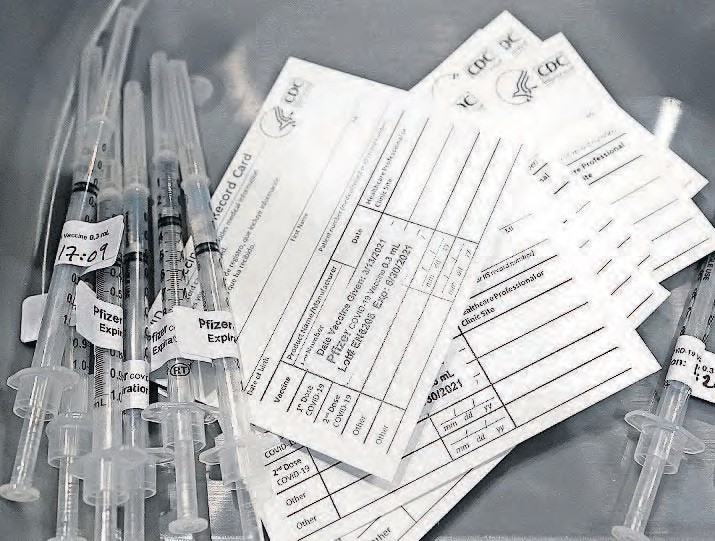 ASSOCIATED PRESSFRONT ROYAL, Va. – Inthis rural swath of Virginia’s Shenandoah Valley, former President Donald Trump re- mains deeply admired, with lawn signs and campaign flags still dotting the landscape. The vaccines aimed at taming the coronavirus, however, aren’t so popular.Laura Biggs, a 56-year-old who has already recovered from the virus, is wary of tak- ing the vaccine. Reassurances from the Centers for DiseaseControl  and Prevention and	ASSOCIATED PRESSthe   Food   and Drug  Admin-	■ Syringes with doses of the Pﬁzer COVID-19 vaccine.istration have done little to ease her alarm that the vaccineMass. AG Healey says firm’s offer isn’t enoughBy Geoff MulvihillASSOCIATED PRESSPurdue Pharma, which helped revolutionize the pre- scription painkiller business with its drug OxyContin, is proposing a $10 billion plan to emerge from bankruptcy that calls for it to be trans- formed into a different kind of company funneling profits into the fight against the na- tion’s intractable opioid cri-state  and local governments,		of $12 billion to $13 billion Native American tribes, hos-		from Purdue over the years, pitals and other entities.		though a lawyer said much of Most  of  the  parties in the	that went to taxes or was rein-case are on board with the vested in the company.plan. But attorneys general In letters to the U.S. House representing 23 states and the Oversight Committee last District  of  Columbia  issued   week, the two branches of the a statement saying the offer family that own the company “falls short of the account- said the family members who ability that families and sur- were board members had net vivors deserve.”	assets of far less – about $1.1They want more money billion.from the Sackler family mem-			Most of Purdue’s plan is bers and for Purdue to wind		similar to what the company down in a way that “does not		proposed a year and a half excessively  entangle it with		ago when it first sought bank- states.”		ruptcy protection, a move that The  group  includes  most	halted lawsuits against both of  the Democratic attorneys		the company and Sackler general  across  the U.S.  and		family members, who would Idaho Attorney General Law-		continue to be insulated fromrence Wasden, a Republican. legal claims under the plan.could lead to death.		ready signs in some  places of		obvious among her friends “The way I feel about it is: I	slowing  registration. And the	and family in all aspects of the don’t need the vaccine  at this		impact   is   expected to  grow		pandemic, including vaccinepoint,” she said. “And  I’m not	when supply begins to surpass	acceptance.going to get the vaccine until it		demand  by  late April or early			“Family members who lean is well-established.”			May,  said Ashish Jha, dean of		left have not left home for a That	sentiment	demon-	the  Brown University School	year,” she said, while she and strates the challenge ahead for		of Public Health.		her husband “went every- public  health  officials as the			“This is going to be  the big		where.  We   traveled  more  inU.S.  intensifies  its efforts for	issue,”  he  said.  “And   if  we	2020 than I have in any year of widespread  vaccinations  that	get stuck at 60 or 65 percent	our whole life.	I  just thinkcould put an end to a devas-	vaccinated,  we   are  going  to	that there was a hysteria about tating  pandemic  that has left	continue   to   see   significant	it. And people put themselves more  than  530,000 dead. The	outbreaks and real challenges	in boxes, so to speak.” campaign   could   falter  if  it	in our country, and it’s going		For Holloway, who works becomes   another litmus  test	to  be  much,  much harder to	in real estate, the opposition in   America’s  raging  culture	get  back  to  what we  think is	runs even deeper. He is very wars,   just   as  mandates  for	normal unless we  can get that	skeptical of vaccines in gen- mask-wearing were a point of	number higher.”	eral, along with government polarization at the onset of the		Ron Holloway is an example	and pharmaceutical compa- virus.	of the hurdles facing health of-	nies. He believes the virus was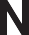 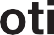 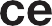 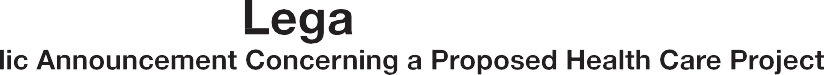 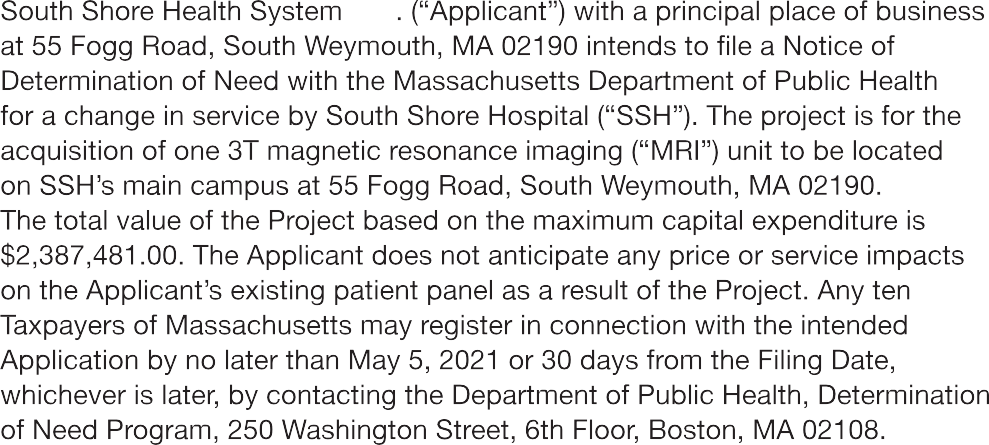 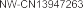 While polls have found vac-	ficials.  The  75-year-old  For-	exaggerated  to  deny  Trump,cine  hesitancy falling overall,	syth,   Missouri, resident  and	whom he supported, a second opposition	among	Repub-	his wife, who is 74, are at a	term.licans	remains	stubbornly		higher  risk  of contracting the			“I just don’t believe we need strong.  A  new  poll from The		virus. But he was  steadfast in		vaccinations. I don’t think it is Associated Press-NORC Cen-		insisting  that  they  “don’t  do		the way God intended for us ter for Public Affairs Research		vaccinations.”		to be,” said Holloway. “The found  that  42  percent of Re-			“This whole thing  is blown		majority of my friends and the publicans say they probably or		way  out  of  proportion and a		people that I associated with, definitely will not get the shot,		bunch of nonsense,” he said of		the people that we go to church compared  with  17 percent of		the virus. “We still haven’t lost		with, we don’t  wear masks, Democrats ,a 25-point split.		1 percent of our population. It		we don’t get the shots. I don’t While   demand  for  vacci-	is just ridiculous.”	know why people are so terri- nations  still  far  outstrips  the			Biggs is a Virginia conserva-		fied of this. It is nothing worse available supply in most parts		tive who voted for Trump. She		than a flu.” COVID-19 is, inof  the  country,  there  are  al-	said  partisan differences were	fact, far more lethal.sis.			“The  Sacklers became bil-			In its proposal, the com- Those   efforts  would   in-	lionaires   by   causing  a  na-	pany said the Sackler family clude  a  significant  boost  –		tional   tragedy. Now  they’re		members would contribute more than $4 billion – from		trying  to  get  away  with it,”		nearly $4.3 billion over a members of the Sackler fam-		Massachusetts Attorney Gen-		decade, the company would ily who own the Connecticut-		eral Maura Healey said in a		kick in $500 million upfront, based pharmaceutical giant.		statement.   “We’re  going  to		and its sales would generate The  plan,  filed late Mon-	keep fighting for the account-	another $1 billion through the day  night in U.S Bankruptcy		ability that families all across		end of 2024, when the plan is Court  in  White Plains, New		this country deserve.”		to sell or otherwise transformYork, after months of nego- The true size of the fami- the company again.tiations, marks the company’s ly’s fortune is unclear. An ear-  It  says  additional  money formal offer  to  settle  more  lier  court  filing  said  family  would  come  from  insurance than 2,900 lawsuits from members received transfers claims.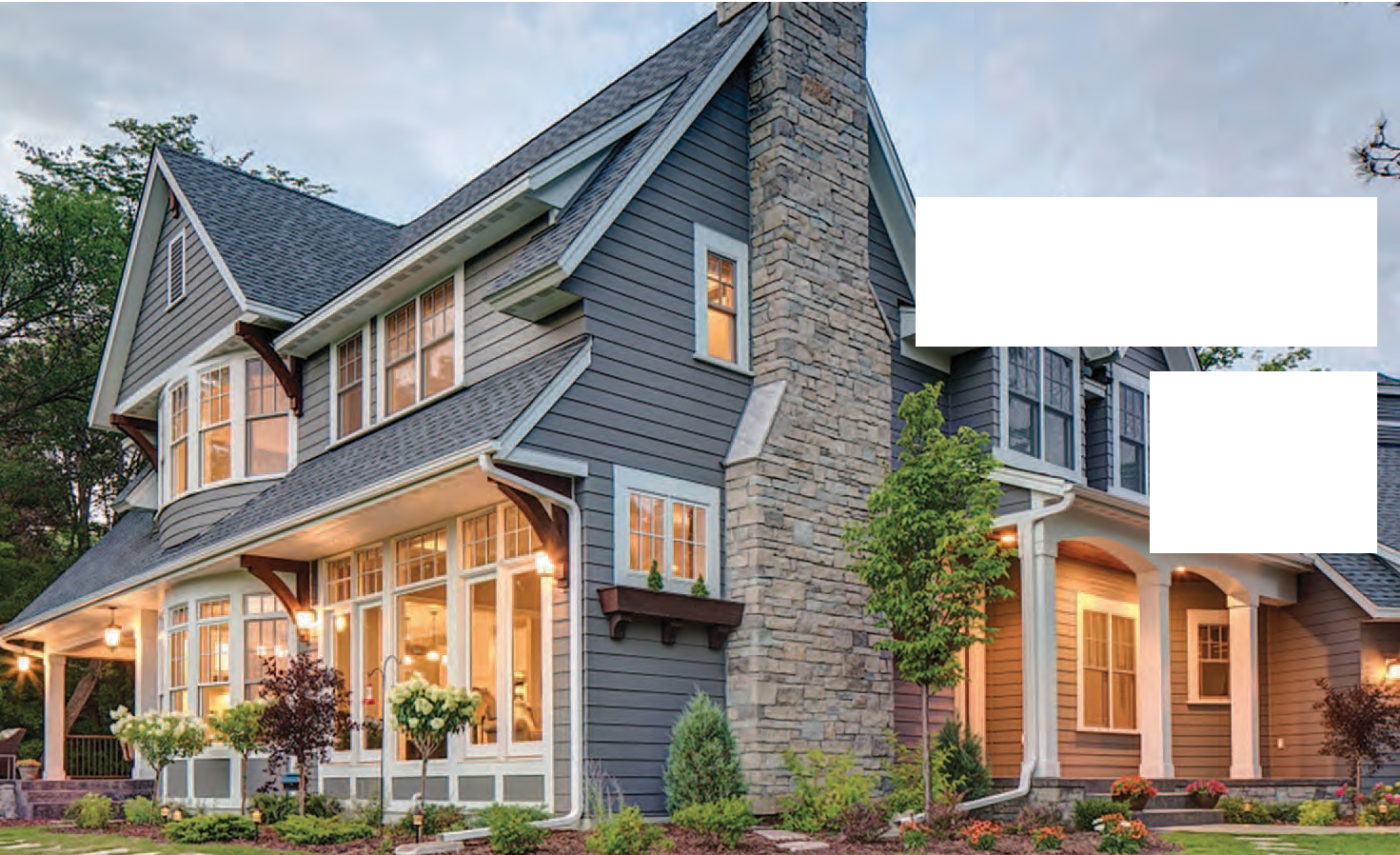 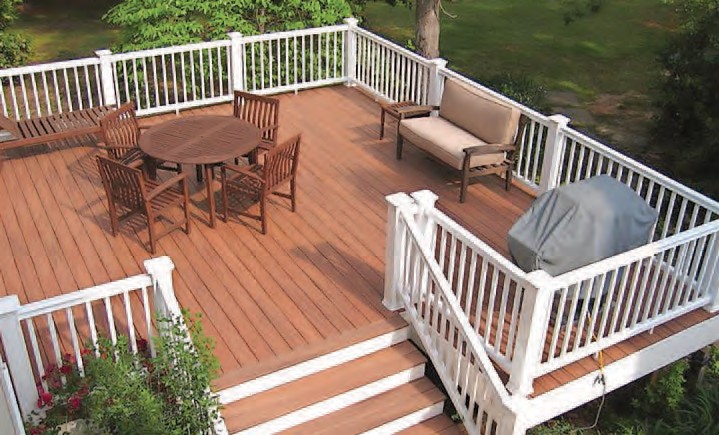 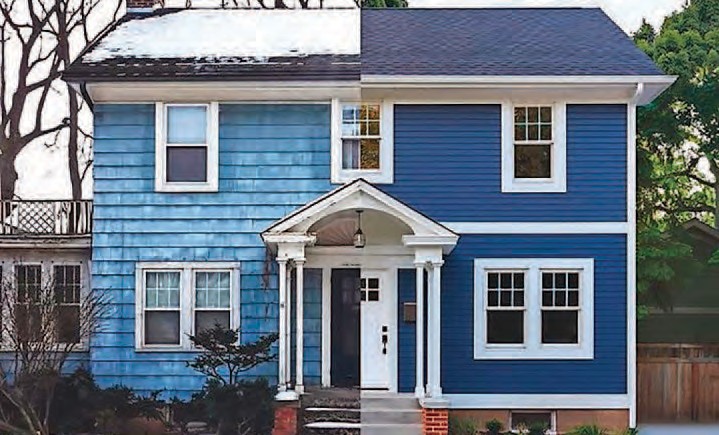 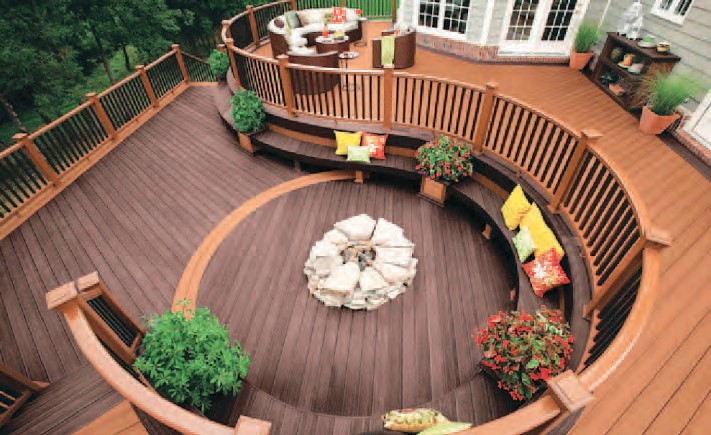 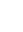 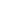 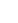 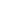 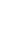 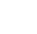 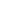 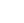 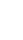 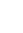 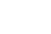 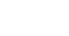 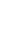 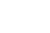 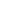 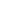 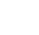 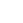 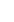 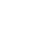 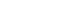 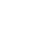 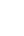 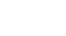 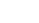 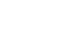 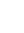 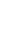 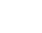 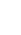 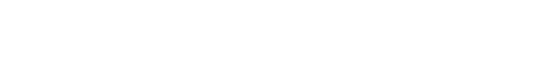 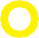 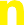 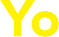 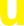 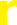 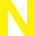 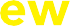 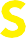 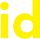 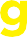 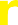 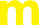 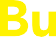 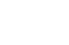 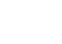 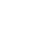 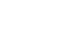 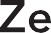 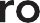 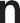 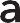 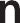 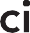 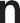 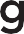 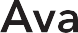 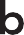 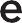 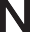 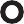 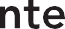 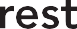 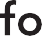 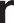 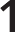 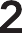 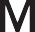 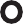 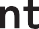 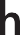 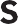 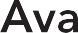 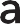 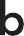 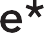 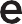 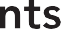 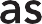 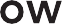 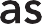 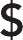 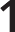 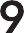 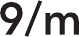 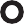 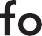 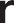 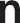 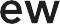 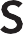 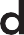 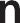 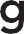 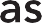 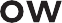 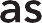 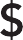 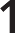 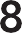 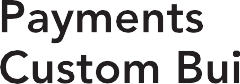 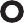 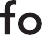 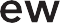 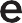 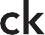 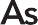 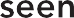 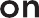 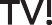 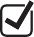 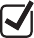 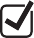 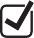 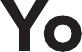 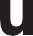 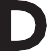 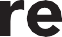 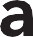 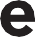 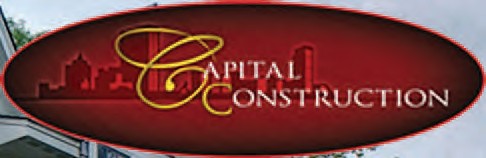 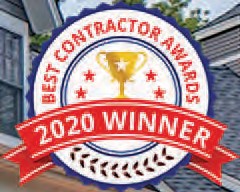 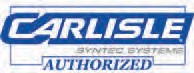 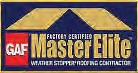 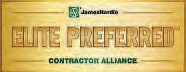 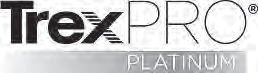 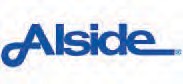 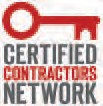 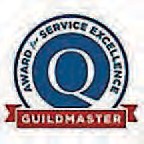 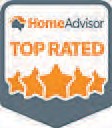 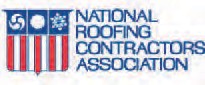 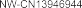 